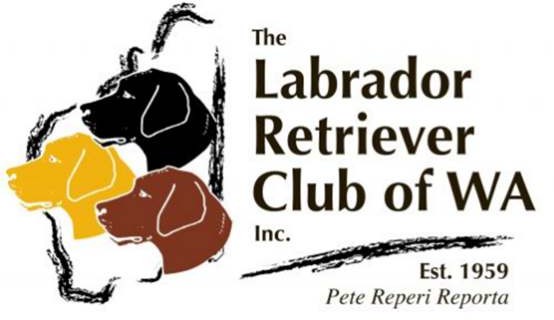 Breeder Listing FormOnly financial members of the Labrador Retriever Club of WA Inc. who reside in Western Australia and are current members of Dogs West [CAWA] may appear on our breeders list. Breeders are bound by Dogs West Regulations – Section H – Codes of Ethics and uphold all standards with the National Breed Council.Prefix		Membership No. 	 Short Blurb		About your kennel		Contact Name		Contact No.		Email		 Website		Suburb		 Signed 		Date 	Please return your completed form to Linda Foster (Secretary) via email caranthar@optusnet.com.auand your details will be uploaded to our website